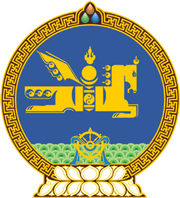 МОНГОЛ УЛСЫН ХУУЛЬ2023 оны 07 сарын 07 өдөр                                                                  Төрийн ордон, Улаанбаатар хот     ТӨСВИЙН ТУХАЙ ХУУЛЬД ӨӨРЧЛӨЛТ     ОРУУЛАХ ТУХАЙ	1 дүгээр зүйл.Төсвийн тухай хуулийн 4 дүгээр зүйлийн 4.1.32 дахь заалтын “Нийгмийн даатгалын тухай хуулийн3” гэснийг “Нийгмийн даатгалын ерөнхий хуулийн3” гэж, мөн зүйлийн 4.1.51 дэх заалтын “Нийгмийн даатгалын тухай” гэснийг “Нийгмийн даатгалын ерөнхий хууль” гэж тус тус  өөрчилсүгэй. 	2 дугаар зүйл.Энэ хуулийг Нийгмийн даатгалын ерөнхий хууль /Шинэчилсэн найруулга/ хүчин төгөлдөр болсон өдрөөс эхлэн дагаж мөрдөнө.МОНГОЛ УЛСЫН 		ИХ ХУРЛЫН ДАРГА 				Г.ЗАНДАНШАТАР